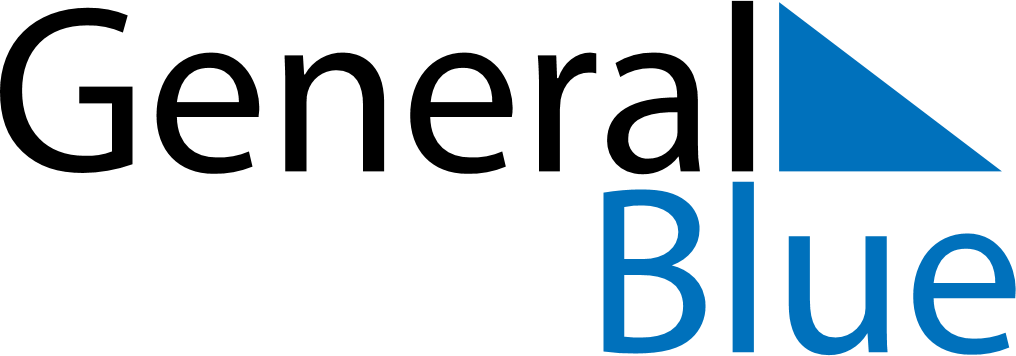 August 2027August 2027August 2027August 2027August 2027August 2027GuyanaGuyanaGuyanaGuyanaGuyanaGuyanaSundayMondayTuesdayWednesdayThursdayFridaySaturday1234567Emancipation Day891011121314Youman Nabi1516171819202122232425262728293031NOTES